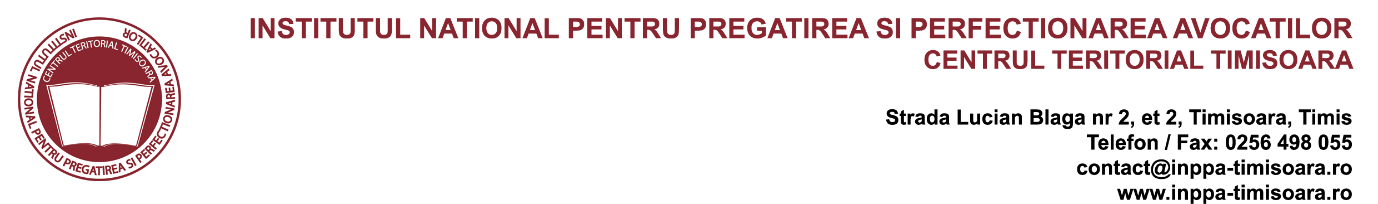 ANUL 1 – PREGĂTIRE PROFESIONALĂ INIŢIALĂNOTĂ:Sesiunile fizice pentru Grupa 1 se vor desfășura în Oradea la sediul Baroului Bihor – Sala de Festivități. Sesiunile fizice pentru Grupele 2 și 3 se vor desfășura în Timișoara la sediul Baroului Timiș – Sala de Conferințe.METODOLOGIA ACTULUI JURIDIC ȘI JUDICIARMETODOLOGIA ACTULUI JURIDIC ȘI JUDICIARMETODOLOGIA ACTULUI JURIDIC ȘI JUDICIARGrupa 1Grupa 2Grupa 3Atelier 1Atelier 1Atelier 117.05.2023, orele 14 – 17 fizicAv. dr. MOROZAN Florina11.05.2023, orele 17 – 20 onlineAv. dr. POPA Florina16.05.2023, orele 17 – 20 onlineAv. dr. POPA FlorinaAtelier 2Atelier 2Atelier 224.05.2023, orele 14 – 17 fizicAv. dr. MOROZAN Florina18.05.2023, orele 17 – 20 onlineAv. dr. POPA Florina06.06.2023, orele 17 – 20 onlineAv. dr. POPA FlorinaAtelier 3Atelier 3Atelier 307.06.2023, orele 14 – 17 onlineAv. dr. MOROZAN Florina23.05.2023, orele 17 – 20 fizicAv. dr. POPA Florina08.06.2023, orele 17 – 20 fizicAv. dr. POPA FlorinaAtelier 4Atelier 4Atelier 412.06.2023, orele 14 – 17 onlineAv. dr. MIHEȘ Cristian06.06.2023, orele 16 – 19 fizicAv. dr. CIOPEC Flaviu13.06.2023, orele 16 – 19 fizicAv. dr. CIOPEC Flaviu